** 저희 교회에 처음 나오신 분들과 방문하신 분들을 진심으로 환영합니다**ㆍ토요기도회: 매주 토요일 07시 Teestubeㆍ2018 말씀일기 일정표: 필요한 대로 가져 가셔서 사용하세요.ㆍ각 부서 및 기관 섬김이 명단 제출: 오늘까지ㆍ2018 교회수첩 배부 및 섬김이 임명: 다음 주일 ㆍ2018 제직세미나: 1월 20일(토) 14시 Teestubeㆍ주소록 확인: 주소록 확인해서 수정 및 첨삭해 주세요.ㆍ한국방문: 유근임      귀가: 정규선ㆍ생일: 정규형, 장종순, 정보현◆말씀일기 일정  일/행3:11-26    월/행4:1-12       화/행4:13-31     수/행4:32-5:11  목/행5:12-26    금/행5:27-42      토/행6:1-15      일/행7:1-16◆114 운동-하루(1) 한번(1) 말씀일기 & 성경 (4)장 통독(성경 200독 대행진: 144독)◈예배위원 안내◈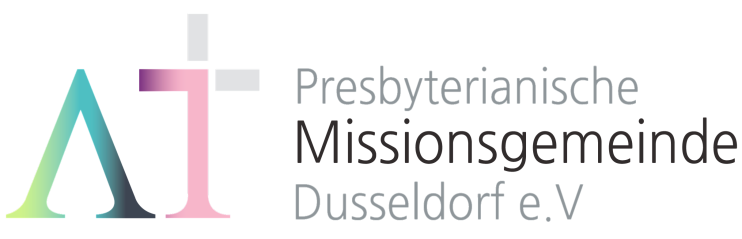   “이 모든 것 위에 사랑을 더하라"(골 3:14)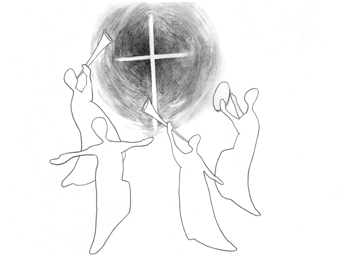 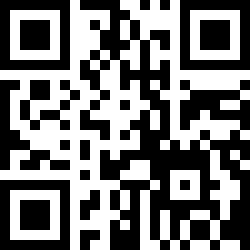 1983년 5월 8일 창립     뒤셀도르프 선교교회           교회 홈페이지 duemission.de              교회 주소Alte-Landstr. 179, 40489 Düsseldorf인도: 손교훈 목사※는 함께 일어섭니다.◈ 손재호 집사의 말씀일기 행3:1-10 ‘쓰임 받음과 믿음’ ◈
사도행전 3장에 시작 부분부터, 나면서 앉은뱅이 된 자가 나오고 베드로와 요한이 이 사람을 만나게 되면서 이 앉은뱅이의 병을 고쳐주게 되는데, 예전에 이 말씀을 접했을 때는 예수님의 이름으로 일어나 걸으라 라는 말씀을 통해 예수님의 이름의 능력과 치유에 대한 생각이 들었다면 이번에 다시 읽고서 약간 베드로와 앉은뱅이의 모습에 생각이 갔다. 베드로의 기적을 행한 모습은 결국 베드로가 한 행적이기보단 예수님께서 베드로로 하여금 그런 기적을 일으킬 수 있도록 쓰신 것일 수 있다는 생각이 든 것이다. 마찬가지로 나 또한 예수님의 능력을 믿는 믿음으로 변화될 수 있는 삶을 살도록 하고 주변 사람들, 도움을 필요로 하는 사람들에게 예수님의 이름을 통하여 긍정적인 변화를 일으키게 할 수 있지 않을까? 그리고, 앉은뱅이의 마음도 헤아려지게 되었는데, 그가 금과 은이 없다는 사람의 손을 잡고 단지 일어나 걸으라는 말에 그대로 순종하여 걸은 것은 그의 믿음 또한 한몫을 했다고 보여진다. 그리고 함께 뛰며 찬양했다고 써 있는데 이는 믿음에서 찬양으로 그리고 그 모습들을 본 사람들에게 까지 미친, 우리가 하나님을 믿는 그 중요한 이유, 바로 주의 이름을 높여 영광 돌리고자 하는 그 목적을 온전히 달성하게 된 것이다. 결국 예수님의 쓰임을 받은 자 베드로와 그를 통해 치유를 받은 앉은뱅이, 또 그들이 영광 돌리는 모습을 본 이들을 생각하면, 나 또한 예수의 이름으로 쓰임 받아 치유를 통해 영광을 돌리게 되는 그 일에 함께 할 수 있지 않을까. 베드로처럼 예수님의 이름으로 쓰임을 받아 다른 이에게 기적과 같은 긍정적인 영향을 미칠 수 있는 그런 사람이 되고 싶다.◈ 우리 교회가 함께 기도하며 돕는 곳 ◈▶스펙트럼 교회(이광열 목사)▶'겨자씨' 모임(2세 및 2세 사역자 위해 기도 및 후원)▶NRW 평신도연합회▶유럽 기독교교육원: 어린이 연합 캠프, 청소년 연합 캠프(JC)▶유럽 밀알 장애인 선교회(이명선 총무)▶유럽 코스타(청년수련회)      ▶유럽 크리스찬 신문(이창배 목사)▶예장 유럽선교회        ▶우크라이나 임현영 선교사▶장학 지원              ▶북한 선교      ▶디아코니 협력 후원▶굶주린 이웃 돕기 (케냐 총게노 고아원, 이은용 선교사)▶기타 구제 사업         ▶선교관 기금 마련1월 7일1월 14일1월 21일1월 28일예배기도송인선강일구박종희김좌겸말씀일기손재호김영희조선형우선화안내위원신형만, 예배부신형만, 예배부신형만, 예배부신형만, 예배부헌금위원나지홍, 박성희나지홍, 박성희나지홍, 박성희나지홍, 박성희애찬봉사밥상 넷밥상 여섯밥상 일곱밥상 하나※입례/Eingang  …………………………………………………………….........……………………다함께※송영/Eingangslied   ………………………………………………………………………………찬양대※찬송/Gemeindelied ………………………………  64장 ………………….………………다함께※신앙고백/Glaubensbekenntnis   ……………………………………………..................다함께성시교독/Wechselwort ……………….. 교독문 93번 ……………..................다함께찬송/Gemeindelied  …………......…………   464장  ………………………………다함께기도/Gebet     …………........………………………………………………............................송인선  권사말씀일기/Bibeltagebuch ……………………………………………….............................찬양/Loblied     ......…………………………….......………………………….......……………손재호안수집사찬 양 대영상회고/Erinnerung    …………………….......………………………….......……………성경봉독/Text zur Predigt …...........… 골 3:12-14 …..….....……..…....….다함께다함께다함께다함께설교/Predigt ……...….…이 모든 것 위에 사랑을 더하라.......………손교훈 목사손교훈 목사찬송/Gemeindelied  …………………………  463장  ………………………………말씀받기/Jahreswort ……………………………………………………………………………합심기도/Gebet    ……………………………………………………………………………… 봉헌/Kollekte   ………………………………………………………………………………………다  함  께다 함 께 다함께다함께  교제와 나눔/Bekanntmachung …….....................................................……………인 도 자※주기도송/Vaterunser    ………………………………………......................………………다함께※축도/Segen     …………………………………………………………………….......................손교훈 목사